AUTORIZACIÓN TRATAMIENTO DE DATOS PERSONALESYo, ____Nombre completo___  con documento de identidad No. ____________ de ___________ ; de conformidad con lo dispuesto en las normas vigentes sobre protección de datos personales, en especial la Ley 1581 de 2012 y el Decreto 1074 de 2013, autorizo libre, expresamente a la Institución Universitaria Colegio Mayor de Antioquia, para que realice la recolección y tratamiento de mis datos personales que suministro de manera veraz y completa en el momentos de postularme a la beca de presupuesto participativo y/o renovación de la beca, los cuales serán utilizados para los diferentes aspectos relacionados con la gestión de presupuesto participativo – convenio directo.Así mismo, declaro que conozco que la recolección y tratamiento de mis datos se realizará de conformidad con el Acuerdo 010 de 2016 Políticas de manejo de la información y la protección de datos personales, emitido por el Consejo Directivo de la Institución Universitaria Colegio Mayor de Antioquia.Se suscribe en la ciudad de Medellín  , el día   (    ) de  ________ de 2023.Firma 		_____________________________________Nombre	Nombre completoCédula		000000000Correo              ejemplo@ejemplo.com 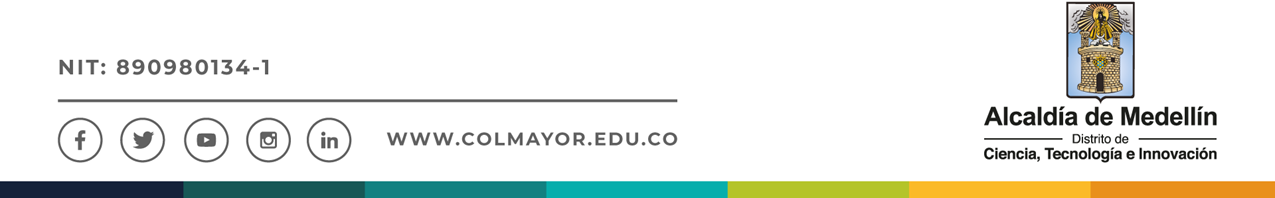 